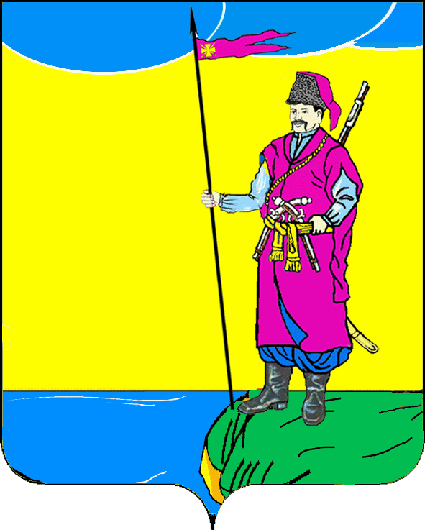 СоветПластуновского сельского поселенияДинского районаРЕШЕНИЕот 30.11.2020 г.									№ 76-21/4ст-ца ПластуновскаяОб итогах социально-экономического развитияПластуновского сельского поселения Динского района за 2019 год.Рассмотрев результаты анализа выполнения индикативного плана социально-экономического развития Пластуновского сельского поселения Динского района на 2019 год, в соответствии со статьями 26, 57 Устава Пластуновского сельского поселения Динского района Совет Пластуновского сельского поселения Динского района РЕШИЛ:	1. Утвердить отчет о выполнении индикативного плана социально-экономического развития Пластуновского сельского поселения Динского района за 2019 год (Прилагается).	2. Рекомендовать администрации Пластуновского сельского поселения Динского района продолжить работу по мониторингу основных показателей развития муниципального образования Пластуновское сельское поселение Динского района, выполнения плановых заданий и причин, оказывающих влияние на их реализацию, с целью предупреждения ухудшения экономической ситуации и своевременного принятия совместно с профильными комиссиями Совета Пластуновского сельского поселения Динского района мер, направленных на развитие экономики и социальной сферы муниципального образования Пластуновское сельское поселение Динского района.3. Администрации Пластуновского сельского поселения Динского района разместить настоящее решение на официальном сайте администрации Пластуновского сельского поселения Динского района www.plastunovskoe.ru  в сети «Интернет» (вкладка «Социально-экономическое развитие», раздел «Индикативное планирование»).4. Контроль за выполнением настоящего решения возложить на комиссию Совета Пластуновского сельского поселения Динского района по финансам, бюджету и контролю (Васько Е.А.).5. Настоящее решение вступает в силу со дня его опубликования.Председатель Совета Пластуновского сельского поселения								М.Г.КулишПриложение к решению Совета Пластуновскогосельского поселения Динского районаот 30.11.2020 года № 76-21/4Отчет о выполнении показателей индикативного плана социально-экономического развития Пластуновского сельского поселения Динского района за 2019 годРаздел 1. Индикативный план социально-экономического развития Пластуновского сельского поселениямуниципального образования Динской район на 2019 год(в разрезе основных видов деятельности)Раздел 2. Индикативный план развития муниципальногосектора экономики Пластуновского сельского поселения  муниципального образования Динской районИсполняющий обязанностиглавы Пластуновскогосельского поселения							А.А.ЗавгороднийПоказатель, единица измерения2019 год план2019 год отчетПроцент исполне-ния (%)Среднегодовая численность постоянного населения – всего,  тыс. чел.12,26112,258100,0Численность занятых в экономике, тыс. чел.3,993,6691,7Номинальная начисленная среднемесячная заработная плата, руб.28527,229676,2104,0Численность занятых в личных подсобных хозяйствах,       тыс. чел.4,0954,1100,1Численность зарегистрированных безработных, тыс. чел.0,0420,05119,0Уровень регистрируемой безработицы, в % к численности трудоспособного населения в трудоспособном возрасте0,70,8114,3Прибыль прибыльных предприятий, млн. рублей256,783,632,6Фонд оплаты труда, млн. руб.711,7738,6103,8ПромышленностьОбъем промышленной продукции (объем отгруженной продукции) по полному кругу организаций, млн. руб.1278,1574,344,9Объем промышленной продукции (объем отгруженной продукции) по кругу крупных и средних организаций, млн. руб.1079,8381,735,3в том числе:обрабатывающие производства, млн.руб.1065,3353,033,1обеспечение электрической энергией, газом и паром; кондиционирование воздуха, млн. руб.5,68,3148,2водоснабжение; водоотведение, организация сбора и утилизации отходов, деятельность по ликвидации загрязнений, млн. руб.8,920,4229,2Сельское хозяйствоОбъем продукции сельского хозяйства всех категорий хозяйств, млн. руб.1658,11863,1112,4в том числе сельскохозяйственных организаций1215,61325,2109,0в том числе крестьянских (фермерских) хозяйств и хозяйств индивидуальных предпринимателей268332,3124,0в том числе личных подсобных хозяйств174,5205,6117,8Производство основных видов сельскохозяйственной продукцииЗерновые и зернобобовые культуры (в весе  после доработки), тыс.тонн21,121,6102,4Соя, тыс. тонн0,91,5166,7Сахарная свекла, тыс. тонн1010,1101,0Подсолнечник (в весе после доработки), тыс. тонн2,32,8121,7Картофель - всего, тыс. тонн1,320,8161,4в том числе крестьянских (фермерских) хозяйств и хозяйств индивидуальных предпринимателей0,320,53165,6в том числе в личных подсобных хозяйствах10,2828,0Овощи - всего, тыс. тонн36,558,7160,7в том числе сельскохозяйственных организаций3356,3170,6в том числе крестьянских (фермерских) хозяйств и хозяйств индивидуальных предпринимателей0,720,91126,4в том числе в личных подсобных хозяйствах2,7651,5255,0Плоды и ягоды, тыс. тонн0,4750,46597,9в том числе крестьянских (фермерских) хозяйств и хозяйств индивидуальных предпринимателей0,1140,07666,7в том числе в личных подсобных хозяйствах0,3610,389107,8Виноград - всего, тыс. тонн0,0180,021116,7в том числе в крестьянских (фермерских) хозяйствах и у индивидуальных предпринимателей0,0050,005100,0в том числе в личных подсобных хозяйствах0,0130,016123,1Скот и птица (в живом весе)- всего, тыс. тонн 0,3130,27286,9в том числе сельскохозяйственных организаций0,05700в том числе в личных подсобных хозяйствах0,2560,272106,3Молоко- всего, тыс. тонн0,3830,34590,1в том числе в личных подсобных хозяйствах0,3830,34590,1Яйца- всего, млн. штук1,8451,72293,3в том числе крестьянских (фермерских) хозяйств и хозяйств индивидуальных предпринимателей0,0030,001550,0в том числе в личных подсобных хозяйствах1,8421,72093,4Улов рыбы в прудовых и других рыбоводных хозяйствах, тонн155215,4139,0в том числе сельскохозяйственных организаций125159127,2в том числе крестьянских (фермерских) хозяйств и хозяйств индивидуальных предпринимателей3056,4188,0Численность поголовья сельскохозяйственных животных:  Крупный рогатый скот, голов22715467,8в том числе сельскохозяйственных организаций2500в том числе крестьянских (фермерских) хозяйств и хозяйств индивидуальных предпринимателей1309069,2в том числе в личных подсобных хозяйствах726488,9из общего поголовья крупного рогатого скота — коровы, голов4373169,8в том числе сельскохозяйственных организаций1000в том числе крестьянских (фермерских) хозяйств и хозяйств индивидуальных предпринимателей024в том числе в личных подсобных хозяйствах3349148,5Овцы и козы, голов27115055,4Птица, тыс. голов2426,8111,7Рынок товаров и услугОборот розничной торговли,  млн. руб.840902107,4Оборот общественного питания, млн. руб.41,343,2104,6Инвестиционная и строительная деятельностьОбъем инвестиций в основной капитал за счет всех источников финансирования, млн. руб.885112,112,7Ввод в эксплуатацию жилых домов предприятиями всех форм собственности, тыс. кв. м общей площади0,2118,664104,3Средняя обеспеченность населения площадью жилых квартир (на конец года), кв. м. на чел.25,623,692,2Социальная сфераОбеспеченность населения учреждениями социально-культурной сферы:   учреждениями культурно-досугового типа, учреждений на 100 тыс. населения8,28,2100   обеспеченность спортивными сооружениями, кв. м. на 1 тыс. населения1989,62002,6100,7Удельный вес населения, занимающегося спортом, %44,253,1120,1Количество малых и средних предприятий (юридических лиц), единиц523771,3Количество индивидуальных предпринимателей, единиц44535479,6Инфраструктурная обеспеченность населенияПротяженность освещенных улиц, км15,115,1100Протяженность водопроводных сетей, км63,163,1100Протяженность автомобильных дорог местного значения, км86,8686,86100в том числе с твердым покрытием73,173,1100Удельный вес газифицированных квартир (домовладений) от общего количества квартир (домовладений), %8686100Обеспеченность населения объектами розничной торговли, кв. м. на 1 тыс. населения398490,2123,2Обеспеченность населения объектами общественного питания, кв. м. на 1 тыс. населения150,8136,290,3БлагоустройствоПротяженность отремонтированных автомобильных дорог местного значения с твердым покрытием, км1,54,6306,7 Протяженность отремонтированных тротуаров, км0,10,1 100,0Количество высаженных зеленых насаждений, шт.1010 100Количество установленных светильников наружного освещения, шт.150 0Наименование показателейед.изм.2019 год  план2019 год отчетПроцент исполнения (%)Количество организаций муниципальной формы собственности ед.99100,0в том числе предприятий социальной сферыед.88100,0Фонд оплаты труда работающих  в организациях муниципальной формы собственностимлн.руб95,095,0100,0Инвестиции в основной капитал организаций мун. формы собственности за счет всех источников финансированиямлн.руб0,50,51102,0Доля мун. сектора в общем объеме инвестиций в основной капитал%0,060,06100,0Среднегодовая численность работающих в организациях муниципальной формы собственноститыс.чел0,2500,250100,0Доля занятых в организациях муниципальной формы собственности в общей численности занятых в экономике%6,26,8109,7Среднегодовая численность работников органов местного самоуправления тыс.чел0,010,01100,0Доля работников органов местного самоуправления в численности работников организаций муниципальной формы собственности%4,34,3100,0